   PUBLIC SCHOOL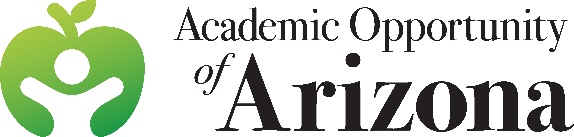        (DISTRICT AND CHARTER SCHOOLS)    ENROLLMEN VERIFICATION FORMA student is eligible to receive An OverFlow Tax Credit Scholarship if The student was enrolled in an Arizona K-12 public school as full-time student for at least 90 days of the prior school year, and then transferred to a qualified private school.Parent/Guardian: The purpose of this form is to verify that your student attended a public school in the school year prior to attending the private school. This information must be completed by a Public School representative, not the parent. If your student attended more than one public school in the year prior to attending the private school, please submit multiple forms to AOA from each public school.Schools: The information below must be completed by a public school employee. Depending on the students current enrollment status, information for both the current and prior years may be required.AOA Scholarship Application Addendum * Public School Verification Forminfo@academicopportuntiy.orgStudent NameStudent NameArizona Public SchoolArizona Public SchoolDistrictDistrictStudent’s Start Date in PRIOR School Year (mm/dd/yy)Student’s Last Day in PRIOR School Year (mm/dd/yy)Student’s Start Date in CURRENT School Year (mm/dd/yy)Student’s Last Day in CURRENT School Year (mm/dd/yy)GradeGradeForm Completed by (name of public school employee and title)Form Completed by (name of public school employee and title)Signature of Public School EmployeeDate